Stagione Sportiva 2021/2022Comunicato Ufficiale N° 159 del 21/02/2022SOMMARIOSOMMARIO	1COMUNICAZIONI DELLA F.I.G.C.	1COMUNICAZIONI DELLA L.N.D.	1COMUNICAZIONI DEL COMITATO REGIONALE	1Modifiche al programma gare del 23/02/2022	1COMUNICAZIONI DELLA F.I.G.C.COMUNICAZIONI DELLA L.N.D.COMUNICAZIONI DEL COMITATO REGIONALEModifiche al programma gare del 23/02/2022CAMPIONATO SECONDA CATEGORIAVisti gli accordi societari la gara VICTORIA BRUGNETTO/ANKON DORICA è posticipata a mercoledì 02.03.2022 ore 20,30 e disputata sul campo sportivo comunale “G.Puerini” di Ostra Vetere.CAMPIONATO JUNIORES UNDER 19 REGIONALEVisti gli accordi societari la gara VIGOR CASTELFIDARDO-O ASD/FILOTTRANESE A.S.D. è posticipata a mercoledì 23.03.2022 ore 20.00..CAMPIONATO UNDER 15 GIOVANISSIMI REGIONALIVisti gli accordi societari la gara UNION PICENA/S.S. MACERATESE 1922 è posticipata a mercoledì 02.03.2022 ore 18,30.Pubblicato in Ancona ed affisso all’albo del C.R. M. il 21/02/2022.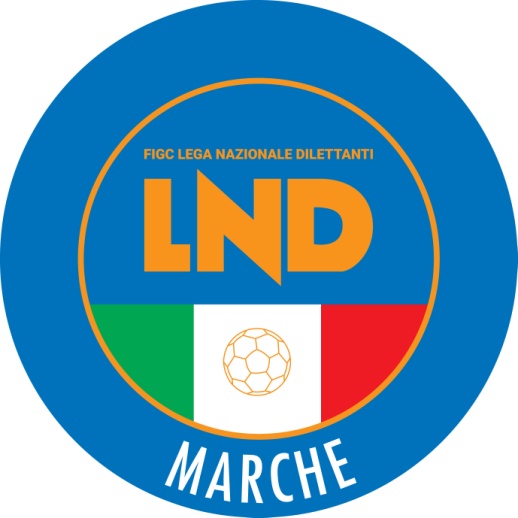 Federazione Italiana Giuoco CalcioLega Nazionale DilettantiCOMITATO REGIONALE MARCHEVia Schiavoni, snc - 60131 ANCONACENTRALINO: 071 285601 - FAX: 071 28560403sito internet: wwwfigcmarche.lt                           e-mail: crlnd.marche01@figc.itpec: marche@pec.figcmarche.it  Il Segretario(Angelo Castellana)Il Presidente(Ivo Panichi)